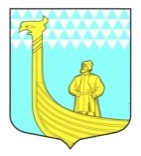                                                              СОВЕТ  ДЕПУТАТОВМУНИЦИПАЛЬНОГО ОБРАЗОВАНИЯВЫНДИНООСТРОВСКОЕ СЕЛЬСКОЕ ПОСЕЛЕНИЕВОЛХОВСКОГО МУНИЦИПАЛЬНОГО РАЙОНАЛЕНИНГРАДСКОЙ ОБЛАСТИВТОРОГО СОЗЫВА   РЕШЕНИЕот «_25_» декабря  2018  года 					 № 40Об утверждении должностных окладовмуниципальным и немуниципальным служащим муниципального образованияВындиноостровское сельское поселениеВолховского муниципального районаЛенинградской областиВ соответствии с Федеральным законом № 131-ФЗ  от 6 октября 2003 года «Об общих принципах организации местного самоуправления в Российской Федерации», областным законом  от 11 марта 2008 года № 14-ОЗ «О правовом регулировании муниципальной службы в Ленинградской области» (с изменениями), Устава муниципального образования Вындиноостровское сельское поселение совет депутатов решил: В соответствии с Федеральным законом № 131-ФЗот 23 октября 2003 года «Об общих принципах организации местного самоуправления в Российской Федерации», областным законом  от 11 марта 2008 года № 14-ОЗ «О правовом регулировании муниципальной службы в Ленинградской области» (с изменениями), Устава муниципального образования Вындиноостровское сельское поселение совет депутатов решил:1.Утвердить с 1 января 2019 года должностные оклады муниципальным служащим муниципального образования Вындиноостровское сельское поселение Волховского муниципального района Ленинградской области  согласно приложения № 1. 2. Решение вступает в силу после его официального опубликования в газете «Волховские Огни» и подлежит размещению на официальном сайте муниципального образования в сети Интернет.3. Контроль за исполнением настоящего решения оставляю за собой. Глава муниципального образования                                        А.Сенюшкин                                                УТВЕРЖДЕНЫрешением Совета депутатов МО  Вындиноостровское сельское поселение № ____    от «_25___» декабря  2018 года (приложение № 1)Должностные оклады муниципальных служащихадминистрации муниципального образованияВЫндиноостровское сельское поселение Волховского муниципального районаЛенинградской областиКатегорииДолжностной оклад, руб. Руководители Высшие муниципальные должности муниципальной службыГлава администрации поселения (назначается по контракту)17949Специалисты Старшие муниципальные должности муниципальной службыВедущий специалист11 025Младшие муниципальные должности муниципальной службыСпециалист 10 001